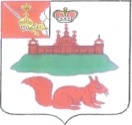 МУНИЦИПАЛЬНОЕ СОБРАНИЕКИЧМЕНГСКО-ГОРОДЕЦКОГО МУНИЦИПАЛЬНОГО РАЙОНА ВОЛОГОДСКОЙ ОБЛАСТИРЕШЕНИЕс. Кичменгский ГородокО направлении ходатайстваРассмотрев проект расчета тарифов на водоотведение для МУП «Кичменгско-Городецкое муниципальное имущество», оказывающего услуги водоотведения в муниципальном образовании Городецкое и проект расчета тарифов на питьевую воду (питьевое водоснабжение) для ООО «Комсервис» Муниципальное Собрание РЕШИЛО:Ходатайствовать перед Департаментом топливно-энергетического комплекса и тарифного регулирования Вологодской области об установлении тарифов: 1. Для МУП «Кичменгско-Городецкое муниципальное имущество» на водоотведение в муниципальном образовании Городецкое в размере 53,00 руб/куб.м. с 01.07.2017 г. по 31.12.2017 г.2. Для ООО «Комсервис» на водоснабжение в муниципальном образовании Городецкое в размере 44,88 руб/куб.м. с 01.07.2017 г. по 31.12.2017 г.Глава района                                                                                    Л.Н.Дьяковаот23.11.2016№303